KEMENTERIAN RISET TEKNOLOGI DAN PENDIDIKAN TINGGI 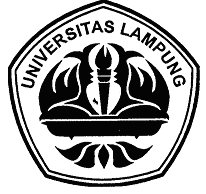                                 UNIVERSITAS LAMPUNG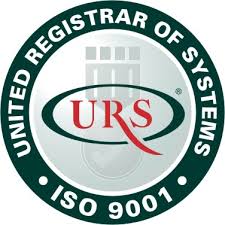          FAKULTAS KEGURUAN DAN ILMU PENDIDIKAN               JURUSAN PENDIDIKAN BAHASA DAN SENI      PROGRAM STUDI S1 PENDIDIKAN BAHASA INGGRIS    Jl. Soemantri Brojonegoro No. 1 Gedungmeneng Bandar Lampung 35145  SURAT KETERANGANNo:     /UN26/3/DT/BING/2017Dengan ini menerangkan bahwa mahasiswa:nama		: ………………………..NPM		: ………………………..program studi	: ………………………..semester	: … (…….)sedang mengikuti mata kuliah Micro Teaching (KRS Terlampir). Berdasarkan pengamatan terhadap mahasiswa tersebut selama mengikuti perkuliahan, diperkirakan mahasiswa tersebut dapat lulus mata kuliah tersebut pada semester ini.Demikian surat pernyataan ini dibuat untuk dipergunakan sebagaimana mestinya.Mengetahui,							Bandar Lampung, … Maret 2017Ketua Prodi							Dosen PJ MK,Dr. Ari Nurweni, M.A.					……………………..NIP 19630302 198703 2 001					NIP ………………..